19.11.2021                                                                      Русский язык, 11 классТема: Основные особенности письменной речи, требования к письменному тексту.Вступление.Вы обращали внимание на то, как говорят люди? Одни – увлекательно, ярко, захватывающе; другие – неинтересно, блёкло, скучно. Почему так? Всё дело в мастерстве владения словом, в качестве речи.Правильность речи.Если незнакомый человек скажет «без пальта я пошёл в магазин», что вы о нём подумаете? Древнегреческий мыслитель Сократ сказал: «Заговори, чтоб я тебя увидел…». Первое впечатление о нас складывается по нашей речи.Первое требование – наша речь должна быть правильной. Она должна соответствовать нормам литературного языка.Чистота речи.Анализ текстов.а) Моя бабушка – удивительно добрый и чуткий человек. Несмотря на свой возраст, она легко двигается, задорно смеется, красиво поет русские народные песни. Мне очень нравится ее имя – Анастасия. Я хочу быть похожей на свою бабушку.б) Ну, значит, моя бабушка, значит, живет в деревне. У нее, ну, большие, значит, выразительные, ну, серые глаза, красивые, ну, значит, волосы. Бабушка, ну, значит, все время, в работе, ни минуты, значит, не сидит без дела. Я, значит, люблю ее, ну, руки, такие, ну, сильные, ну, умелые.- Как бы вы оценили эти сочинения?Логичность речи.Хорошая речь должна быть логичной.Задание. Расставьте по местам абзацы – и у вас получится отрывок из сказки. УСТНО.И пчёлы с оглушительным жужжанием полетели навстречу путникам. Страшила мигом сообразил, что делать.- Оттаскивай с меня солому! – закричал он Железному Дровосеку. – Забрасывай Элли, Льва и Тотошку, и пчёлы не доберутся до них!- Летите на запад! – прорычала волшебница. – Найдите там чужестранцев и зажальте их до смерти!Бастинда затопала ногами и трижды просвистела в свисток. На её зов слетелись тучи свирепых пчёл, укусы которых были смертельны.Речь должна быть уместной, то есть соответствовать обстановке.Дочь поздравляла отца с днём рождения: «Дорогой папа! Поздравляю тебя с днём рождения, желаю новых достижений в труде, успехов в работе и личной жизни. Твоя дочь Оля».Отец был огорчён и раздосадован. Почему?Богатство речи.Если в речи не повторяются одни и те же слова, не строятся одинаково предложения, не встречаются на каждом шагу слова-пустышки (их ещё называют слова-паразиты), - значит ваша речь разнообразна, богата.Домашнее задание: составить памятку «Учись говорить правильно»15.11.2021                                                                                        Русский язык, 11 класс  Тема: Простое предложение. Предложения двусоставные и односоставные. Синонимия односоставных предложений.Повторение сведений о простом предложении. Устно ответить на вопросы: - Что такое синтаксис? - Назовите основные синтаксические единицы. - В чем различие словосочетания от предложения? - Без чего не может быть предложения? - Как выражаются главные члены предложения? - Какими бывают сказуемые? Расскажите об их строении.Теоретический материал. Записать виды односоставных предложений и способы выражения главного члена односоставного предложения.По структуре простые предложения делятся на двусоставные и односоставные.Двусоставное предложение — предложение, грамматическая основа которого состоит из двух членов: и подлежащего, и сказуемого.Наш кот подолгу смотрит в окно. Односоставное предложение — предложение, грамматическая основа которого состоит из одного члена: либо только подлежащего, либо только сказуемого.Нельзя гладить кота против шерсти — сказуемое нельзя гладить.Односоставные предложения делятся на глагольные и субстантивные. В глагольных односоставных предложениях главный член — сказуемое. В субстантивных односоставных предложениях главный член — подлежащее.Глагольные односоставные предложения в свою очередь делятся на определенно-личные, неопределенно-личные, обобщенно-личные и безличные.Односоставные глагольныеОпределенно-личныеОпределенно-личное предложение — односоставное предложение с главным членом — сказуемым, выраженным глаголом в форме 1-го или 2-го лица изъявительного наклонения или глаголом в форме повелительного наклонения. Сказуемое обозначает действие говорящего или его собеседника.Люблю вкусно поесть. Любите котиков! Давай поедем в Крым! Неопределенно-личныеНеопределенно-личное предложение — это односоставное предложение с главным членом — сказуемым, которое обозначает действие или состояние неопределенного лица. Сказуемое в таких предложениях выражено глаголом в форме 3 лица мн. числа в настоящем или будущем времени или в форме мн. числа в прошедшем времени.Тебе будут платить стипендию. По улицам слона водили.Обобщенно-личныеОбобщенно-личное предложение — это односоставное предложение с главным членом — сказуемым, действие которого потенциально относится к любому лицу.По форме такие предложения похожи на определенно-личные или неопределенно-личные.Слезами горю не поможешь. Это предложение по форме является определенно-личным. Дареному коню в зубы не смотрят. Это предложение по форме является неопределенно-личным.БезличныеБезличное предложение — это односоставное предложение с главным членом — сказуемым, называющим такое действие или состояние, которое представлено без участия субъекта действия (подлежащего). В таком предложении нет и не может быть подлежащего.Сказуемое в таких предложениях может быть выражено:а) предикативным наречием или сочетанием предикативного наречия (нельзя, можно, нужно и др.) и неопределенной формы глагола На ноль делить нельзя. Коту скучно сидеть взаперти. В комнате холодно.б) безличным глаголом в форме 3 лица ед. числа в настоящем или будущем времени или в форме среднего рода ед. числа в прошедшем времени (или сочетанием такого глагола и неопределенной формы глагола)Очень хочется шоколада. Хотелось уехать далеко-далеко.в) личным глаголом в безличном значении (например, при обозначении природного явления или изменения времени суток) в форме 3 лица ед. числа в настоящем или будущем времени или в форме среднего рода ед. числа в прошедшем времени После отмены перехода на зимнее время зимой темнеет совсем рано.г) неопределенной формой глагола Всем встать!д) словом нет. Нет правды на земле. В этом предложении сказуемое — слово нет.Односоставные субстантивныеСамый распространенный тип односоставных субстантивных предложений — назывные предложения.Назывное предложение — это односоставное предложение с главным членом — подлежащим, обозначающим наличие, существование предмета или явления. Подлежащее в таких предложениях выражено именем существительным, личным местоимением, субстантивированной частью речи, имеющими форму именительного падежа, а также количественно-именным сочетанием, главное слово в котором стоит в именительном падеже.Ночь, улица, фонарь, аптека, бессмысленный и тусклый свет. Выполнить задание.Спишите, вставляя пропущенные буквы. Подчеркните главный член односоставного предложения (тремя линиями). Определите типы односоставных простых предложений или частей сложных предложений.1) Еду ли ночью по улице тёмной, бури заслушаюсь в пасмурный день... 2) Дождик ш...л с утра, и казалось, что вот-вот он пройдёт, и на небе ра...чистит. 3) Два часа ночи. Не спи...ся. А надо бы уснуть, чтоб завтра рука н... др...жала. 4) Брожу ли я вдоль улиц шумных, вхожу ль во многолюдный храм, сижу ль меж юношей безумных, я пр...даюсь моим мечтам. 5) Дня через три пот...плело. 6) Летнее утро. В воздух... тишина. 7) Как постел...шься, так и высп...шься. 8) Знойный и душный полдень. На небе ни облачка. 9) От шума ломило уши, давило грудь. 10) Из города прислали сыщиков, они, стоя на углах, щупали глазами рабочих, весело и оживлё...о проходивш...х с фабрики на обед и обратно. 11) Из трюма несло холодом и зап...хом сырой кожи. Отошли ночью. 12) В салоне было чисто и холодно. 13) Эту песню н... задуш...шь, н... убьёшь. 14) Мело, мело по всей земле, во все пр...делы. 15) Эти ночи, эти дни и ночи! Дробь капелей к середин... дня, кровельных сосул...к худосочье, ручейков бессо...ых болтовня! 16) Очень уж шумят у нас в классах. 17) В кухне что-то пекли, жарили, даже через закрытую дверь наносило запахи жаренья. 12.11.2021                                                                  Русский язык, 11 класс   Тема: Главные члены предложения. Тире между подлежащим и сказуемым. Синтаксический разбор простого предложения. Синонимия составных сказуемых.Повторение по вопросам: - Что такое синтаксис? - Назовите основные синтаксические единицы. - В чем различие словосочетания от предложения? - Без чего не может быть предложения?   3. Теоретический материал о главных членах предложения.Подлежащее – это главный член предложения, называющий то, о чём говорится в предложении; отвечает на вопросы именительного падежа кто? что?Сказуемое – это главный член   предложения, который обозначает действие, состояние или признак предмета, названного подлежащим.   4.  Практическая работа:Задание: подчеркните подлежащее и сказуемое и обозначьте, чем они выражены.1) Нюанс - оттенок, тонкое различие в чём-нибудь. 2) Отрицать - значит отвергать существование, необходимость, обязательность чего-нибудь. 3) Шли два приятеля вечернею порою. 4) Бывалые и старые поучали молодых. 5) По дороге зимней, скучной Тройка борзая бежит. 6) Приезд отца явился полной неожиданностью. 7) Некоторые подростки в годы войны были удостоены боевых наград.   5. Теоретический материал по постановке тире между подлежащим и сказуемым.ТИРЕ МЕЖДУ ПОДЛЕЖАЩИМ И СКАЗУЕМЫМ   6.  Выполнить задание.Исправьте ошибки, объясните их и проверьте себя.1) Услуга в дружбе вещь святая. 2) Степь – словно большой солнечный диск. 3) Плохой товарищ – не подмога. 4) Площадь комнаты двадцать квадратных метров. 5) Солнце – ярко, небо – сине. 6) Властвовать значит доверять. 7) Я – не француз. Я – Дубровский.   7.  Повторить порядок синтаксического разбора простого предложения.Порядок разбора1. Определить тип предложения по цели высказывания (повествовательное, побудительное, вопросительное).2. Определить тип предложения по эмоциональной окраске (восклицательное, невосклицательное).3. Найти грамматическую основу предложения и доказать, что оно простое.4. Определить тип предложения по структуре:а) двусоставное или односоставное (определенно-личное, неопределенно-личное, обобщенно-личное, безличное, назывное);б) распространенное или нераспространенное;в) полное или неполное (указать, какой член предложения в нем пропущен);г) осложненное (указать, чем осложнено: однородными членами, обособленными членами, обращением, вводными словами).5. Разобрать предложение по членам и указать, чем они выражены (сначала разбираются подлежащее и сказуемое, затем второстепенные члены, относящиеся к ним).6. Составить схему предложения и объяснить расстановку знаков препинания.   8.  Выполнить коллективный разбор предложения по образцу.       1) Мой костер в тумане светит.9.  Выполнить задание.Записать предложения, выполнить синтаксический разбор.1) Морские волны шумят, ударяясь о скалы. 2) Они сложили в корзину вещи: грибы, мёд, чайник, чашки — и пошли к реке.Домашнее задание: Выполнить синтаксический разбор простых предложений.Осенний день был пасмурным и дождливым. 2) Мы быстро вошли в дом и прошли в отцовскую комнату. 3) Оделся лес в багряный свой наряд. 4) На заседании активно обсуждали текущие задачи.11.11.2021                                                                       Русский язык, 11 классТема: Контрольное сочинениеЗадание: написать сочинение на одну из данных тем (объем – не менее 400 слов), на антиплагиат будет проверено обязательно.Открытое тематическое направление итогового сочинения № 1«Человек путешествующий: дорога в жизни человека (дорога реальная, воображаемая, книжная)».Образцы тем сочинений:1. Согласны ли вы с тем, что человек жив только тогда, когда он движется вперед?2. Жизненный путь – это постоянный выбор.3. Выбирая жизненный путь, нужно прислушиваться к советам старших – или жить своим умом?4. Согласны ли вы с высказыванием: «Путешествовать – значит развиваться».5. Согласны ли вы с высказыванием Эмиля Золя: «Ничто так не развивает ум, как путешествие»?Открытое тематическое направление итогового сочинения № 2«Цивилизация и технологии – спасение, вызов или трагедия? (достижения и риски цивилизации, надежды и страхи, с ней связанные)».Образцы тем сочинений:1. Как изменился человек благодаря техническому прогрессу?2. К чему могут привести научные открытия, лишённые гуманности?3. Всегда ли технический прогресс приносит человечеству пользу?4. Что важнее для современного поколения: умение жить в цифровом мире или живое общение?5. Что важнее: развитие технологий или духовное развитие?Открытое тематическое направление итогового сочинения № 3«Преступление и Наказание – вечная тема (преступление и наказание как явление социальное и нравственное, совесть и стыд, ответственность, раскаяние)».Образцы тем сочинений:1. Можно ли оправдать преступление?2. Можно ли назвать равнодушие преступлением?3. Как Вы понимаете утверждение Достоевского: «Во всем есть черта, за которую перейти опасно; ибо, раз переступив, воротиться назад невозможно».4. Согласны ли вы с высказыванием Конфуция: «Самое тяжкое из преступлений – это бессердечие»?5. Что такое совесть – и почему к её голосу необходимо прислушиваться?Открытое тематическое направление итогового сочинения № 4.«Книга (музыка, спектакль, фильм) – про меня (высказывание о тексте, который представляется личностно важным для одиннадцатиклассника)».Образцы тем сочинений:1. Может ли книга помочь человеку понять себя?2. Кумиры моего поколения: какие они?3. Как искусство помогает человеку понять себя?4. «Искусство – могучее средство исправления людского несовершенства». Т. Драйзер5. С героем какого произведения вы бы хотели встретиться в реальной жизни и почему?Открытое тематическое направление итогового сочинения № 5«Кому на Руси жить хорошо? – вопрос гражданина (социальные пороки и общественная справедливость, поиск путей помощи тем, кому трудно, путей совершенствования общества и государства)».Образцы тем сочинений:1. Что делает человека подлинно счастливым?2. Чем необходимо руководствоваться в выборе жизненных целей?3. Разделяете ли Вы убеждение Андрея Болконского: «надо…чтобы не для одного меня шла моя жизнь»?4. Какого человека можно назвать гражданином?5. Какие ценности должны оставаться неизменными при любых переменах?08.11.2021                                                                   Русский язык, 11 классТема: Синтаксические нормы в области	согласования и управления.1.	Теоретический материал. Согласование – это такой способ связи, при котором зависимое слово уподобляется главному в роде, числе и падеже, то есть между главным и зависимым словами полное согласие. Чаще всего словосочетания такого вида соответствуют следующим схемам:Управление (от слова управлять, командовать) – это такой способ связи, при котором главное слово требует употребления зависимого в определенном падеже.Подсказка: при таком способе связи зависимых слов к главному может быть подобрано бесконечно много, но все они будут стоять в одном и том же падеже (думаю о маме, друге, письме, статье и т. п.).Главным словом при управлении бывает:– глагол в любой форме (читал / читавший / читая книгу);– существительное (чтение книги, командировка в Сочи);– прилагательное (довольный успехом, похожий на отца);– количественное числительное в И. и В. п. (три стула, пять стульев);– наречие (недалеко от дома, наедине с природой).Примыкание (название, указывающее на присоединение) – это такой способ связи, при котором главное и зависимое слова связаны только по смыслу, между ними совершенно отсутствует грамматическая связь. А если это так, то одно из слов данных словосочетаний должно быть неизменяемым. Какие слова относятся к этой группе? Наречие, деепричастие, инфинитив, неизменяемое прилагательное, сравнительная степень прилагательного.2.	Практическая работа. Упражнение 1.Заполните таблицу приведенными ниже словосочетаниями, вставляя пропущенные буквы. Определите, какие части речи выступают в качестве зависимых слов при согласовании, управлении, примыкании. Согласование   	 Управление   	 ПримыканиеЗдание эл..ватора, легкое пр..к..сновение, к..сательная к окружности, ..десь не курят, качественное прил..гательное, ра..пространенное пр..дл..жение, пр..гласить на танец, пр..дл..гать помощь, пр..спустить флаг, оди(н, нн)надцатая ост..новка, наш пр..подаватель, пр..клонный возр..ст, пр..клонить к..лена, пр..имущество в игре, пр..ехал пр..смотреться, не(за)чем беспокоит(?)ся, пр..одолеть пр..пятствия, его сб..режения, бежал не огляд..ваясь.Упражнение 2.Выпишите из предложений все возможные словосочетания, укажите вид связи.Направо речка вилась синеватой тенью между белых и пустынных полей. (А.Н. Толстой.) Зреет рожь над жаркой нивой, и от нивы и до нивы гонит ветер прихотливый золотые переливы. (Ф. Тютчев.)Домашнее задание:1. Выполнить на ЯКлассе в разделе ПРЕДМЕТЫ задания в теме «Основные понятия синтаксиса и пунктуации» практическую работу № 2 «Словосочетание как единица синтаксиса» (задания и тест). Работу можно выполнять до конца недели (до 12.11.2021)2. Выполнить следующие 5 тренировочных вариантов заданий КИМ ЕРЭ (задания 1-3) с 6-й варианта – текст (1)Никто точно не знает, сколько лет Вселенной. И Т.Д. до 10-го варианта – текст (1)Жизнь Михаила Пришвина складывалась спокойно и предсказуемо: рождение в купеческой семье, учёба в Елецкой гимназии, затем на агрономическом отделении Лейпцигского университета, работа в лаборатории Петровской сельскохозяйственной академии, публикация агрономических трудов. 01.11.2021                                                                      Русский язык, 11 класс                       Тема: Синтаксические связи, их типы и средства выражения. Словосочетание как единица синтаксиса.Теоретический материал. Значительнее место в синтаксисе отводится типам синтаксической связи слов и способам формального выражения синтаксических функций.Обычно говорят о двух важнейших типах синтаксической связи: о сочинении и о подчинении. Для сочинительной связи характерны равноправность элементов, что внешне выражается в возможности перестановки без изменения смысла: жена и я / я и жена. При сочинении связанные элементы однородны, функционально близки. Примеры: стол и стул / я или ты / строг, но справедлив. Подчинительная связь: ножка стола / подушка из пуха / пуховая подушка / читаю книгу. Здесь отношения неравноправные: один элемент является главенствующим (ножка, подушка, читаю), другой – подчиненным (… стола. …. из пуха, пуховая …., …. книгу).Среди способов формального выражения синтаксических связей принято выделять:1) согласование; 2) управление; 3) примыкание; 4) союзное и бессоюзное сочинение; 5) союзное и бессоюзное подчинение;Первый и второй способы пользуются морфологическими формами, третий – неморфологическими формами (порядок слов, интонация). Союзное сочинение и подчинение пользуются служебными словами (союзами). Бессоюзное сочинение и подчинение – порядком слов, интонацией.Вопросы на повторение: - Дайте определение наименьшей синтаксической единице – словосочетанию. В чем отличие словосочетания от предложения? Подтвердите примерами.- Какие сочетания слов нельзя отнести к словосочетаниям? Приведите примеры.  - Какие вы помните виды словосочетаний по характеру главного слова? Приведите примеры каждого вида, записав их в тетрадь. Практическая работа.Упражнение 1.Найдите и укажите в словосочетании главное и зависимое слово и укажите, какой частью речи является главное слово. Зимние вечера, долго рассказывает, двое саней, очень уютно, таёжный посёлок, недалеко от берега, уставший от забот, движущиеся силуэты, пойти за покупками, играя с мячом.Упражнение 2.Запишите данные ниже словосочетания, распределив их по строению на следующие группы: 1) с существительным или прилагательным в роли главного слова (именные); 2) с глаголом в роли главного слова (глагольные); 3) с наречием в роли главного слова (наречные).Озеро в горах, купаться в бассейне, плавать уверенно, очень странно, отличное настроение, совсем близко, приятное времяпрепровождение, чрезвычайно полезный, отложить отъезд, по-детски забавно, весьма заботливый.Упражнение 3.Распределите на группы именные словосочетания в зависимости от частей речи, которой выражено главное слово: имя существительное, имя прилагательное, имя числительное, местоимение.Весьма привлекательный, пятеро друзей, что-то таинственное, любовь к животным, по-детски простодушный, увлекательное путешествие, несколько слов, кожаное пальто, кофе по-восточному, пять килограммов, готовый к употреблению, каждый из нас, семь нянек.Упражнение 4.Составьте из данных слов словосочетания (изменяя, если нужно, форму зависимого слова) и запишите их, определите их виды.В (последний) минуту, соб_раться (наспех), пр_соед_ниться к (группа), знакомы (издавн_), радоват(?)ся (пригл_шение), справиться о (м_ршрут), в (шес(?)надцать) километрах, (четвертый) ноч_вка, дневник (п_ход), описывать (пр_ключение), научит(?)ся (грести), (свежий) м_золь, (свой) кеды, идти (пр_храмывая), сочу(?)ствовать (больной), помощь (он), (очень) красивы.Домашнее задание. Выполнить упражнения 111 и 112 на стр.83.Дата урокаУчебные материалыЗаданиеВыполнить до19.11.2021Работа над ошибками.УРР № 2. Основные	особенности письменной речи, требования к письменному тексту.Проанализировать написание изложения, выполнить работу над ошибками. Проанализировать задания из документа (прилагается).22.11.202118.11.2021Контрольное изложение № 1Повторить материал о простом предложении, порядок синтаксического разбора19.11.2021	15.11.2021Простое предложение. Предложения двусоставные и односоставные.Синонимия односоставных предложений.Повторить материал об односоставных предложениях по видеоуроку https://www.youtube.com/watch?v=CDuf0_FlpYkучить теоретический материал, данный в документе, выполнить задания (документ прилагается)18.11.202112.11.2021Главные члены предложения. Тире между подлежащим и сказуемым.Синтаксический разбор простого предложения. Синонимия составных сказуемых.Учить теоретический материал, выполнять задания (документ)15.11.202111.11.2021Контрольное сочинение № 1Написать сочинение на одну из тем (темы в приложенном документе)12.11.202108.11.2021Синтаксические нормы в области согласования	и управления.Выучить теоретический материал, выполнить задания (документ)11.11.202101.11.2021Синтаксические связи, их типы и средства выражения. Словосочетание как единица синтаксиса.Прочитать теоретический материал, записать краткий конспект, выполнить задания в данном документе.08.11.2021Способ выраженияВыраженияИмя существительное в им.падежеМетель надвинулась сразу.Имя прилагательное в им.п.Сытый голодного не разумеет.Местоимение в им.п.Я грамотей и стихотворец.ЧислительноеСемеро одного не ждут. Трое незаметно проскользнули во двор.ИнфинитивГотовиться к экзамену не так-то просто. Охранять природу – значит охранять Родину.ПричастиеСобравшиеся обсуждали повестку дня. Побеждают только верящие.НаречиеНаконец пришло и послезавтра.Служебные части речи«Из» - это предлог. «И» - это союз. «Не, ни» - это частицы.МеждометиеВ воздухе прокатилось «ура».Словосочетания:сущ. в им.п. + сущ. в  т.п.мест. + сущ. в р.п.мест. + мест.числ. + сущ. в р.п.Отец с сыном шли впереди.Кое-кто из студентов не был на лекции.Любой из нас мог решить эту задачу.У костра сидели три мальчика. Несколько человек стояли около класса.Неопределённо-качественное слово (много, мало, несколько, большинство) + сущ. в р.п.Как мало нас от битвы уцелело! Большинство учащихся справились с тестами успешно.Простое глагольноеГлагол в форме какого-либо наклоненияВ лесу звонко пели птицы.Составное глагольноеВспомогательный глагол + неопределённая форма глаголаСестра стала рассказывать о поездке.Составное именноеГлагол-связка + именная частьДедушка был огорчён случившимся.Тире ставится:Тире ставится:1. сущ. в И.п.- сущ. в И.пКнига— лучший друг человека.2. числ. в И.п. - числ. в И.пШестью шесть — тридцать шесть.3. сущ. в И.п. - числ. в И.п.Длина Волги—3688 километров4. гл Н.Ф.- гл.Н.Ф.Охранять природу — любить родину.5. сущ. в И.п.- гл.Н.Ф.Наша задача — хорошо учиться.6. Н. ф. глаг. + сущ.Ходить босиком — большое удовольствие.7. сущ. (гл.) + Это( вот, значит) +сущ.(гл.)Чтение — вот лучшее учение.Читать — значит вырабатывать вкус, постигая прекрасное.Подлежащее – ЭТО, ВОТ, ЗНАЧИТ сказуемое.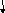 Сигнал постановки тире (частица)Тире не ставится:Тире не ставится:1. При сказуемом есть НЕБедность не порок2. При сказуемом есть как, будто, словно, точноГлаза будто вишни.В предложении «как» - какая часть речи? (союз)- Значит, если между подлежащим и сказуемым есть сравнительные союзы как, как будто, словно, точно, всё равно, вроде как и т.п., тире не ставится.3. Перед сказуемым стоит вводное словоСобака, известно, друг человека3. Подлеж. = личное местоим.Он порча, он чума, он язва здешних мест.